BESTELFORMULIER FESTIVAL VAN DE BOL EN DE BOOM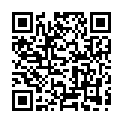 Naam…………………………………………………………………… E-mail…………………………………………………………………… Tel………………………………………………………………………………………………………………Adres…………………………………………………………………………………………………………………………………………………………………………………………………………………………………………………………………………….SoortSoortSoortAantalPrijs Totaal SoortSoortSoortAantalPrijsTotaal Biobloembollen, bestellen tot 30/917Winterlinde 80/100 cm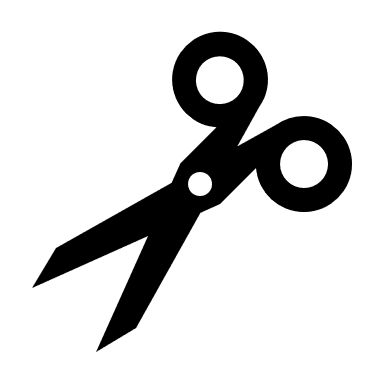 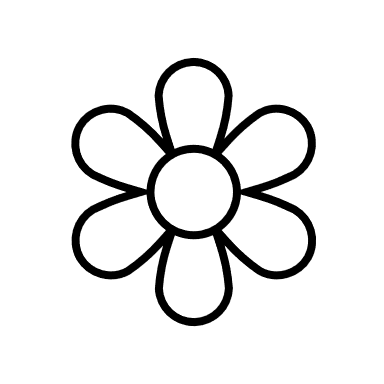 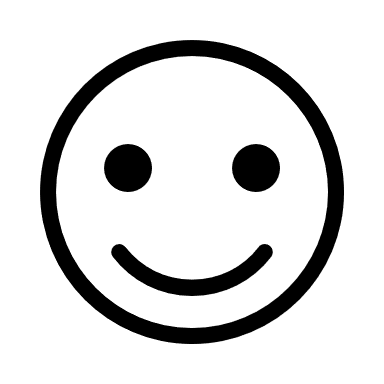 1,601Pakket van 50 BioBijenBollen gemengd2018Winterlinde 200/250 + steunpaal2619Zomereik 80/120 cm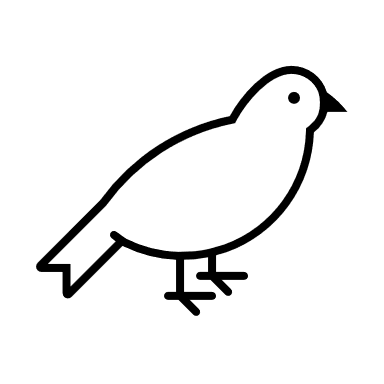 1,40Pakketten gemengde hagen/bosje*20Zwarte els 80/100 cm1,202Gemengde (doornloze) haag, 12 pl.15,521Boswilg (S. caprea) 80/120 cm1,203Bloesem- en bessenhaag, 10 pl.1322Vlier 80/100 cm1,504Bijen- en vogelbosje, 7 pl.1123Gelderse roos 60/100 cm 1,405Houtkant, 12 pl.1624Tamme kastanje 200/250 + paal26Pakketten haag één soort 25Okkernoot 200/250 + steunpaal266Beuk (groen) 80/100 cm 25 pl., 6,25 m3026Drents krentenboompje 80/1002,807Haagbeuk 80/100 cm 25 pl., 6,25 m2827Hulst 40/60 cm4,208Liguster 80/100 cm 25 pl., 6,25 m2928Struikklimop (in 3l-pot)7,509Meidoorn 80/100 cm 25 pl., 6,25 m2829Wilde kamperfoelie (klimpl., pot) 510Veldesdoorn 80/100 cm 25 pl., 6,25 m3430Knotwilgpoten511Taxus 40/ 60 cm 5 pl., 1,5 m11Fruitbomen**Losse bomen en struiken 31Pruim Belle de Louvain3012Hazelaar 80/100 cm1,7032Kers Lapins3013Sleedoorn 80/100 cm1,4033Appel Elstar3014Lijsterbes 80/100 cm1,4034Peer Doyenné de Comice3115Spork 80/100 cm1,5016Zoete kers 80/100 cm1,4035Compost Vlaco (40 l)3= past in geschoren haag             = goed voor bijen en andere insecten= goed voor vogels                     = mooie bloesem en/of heerlijke geur= past in geschoren haag             = goed voor bijen en andere insecten= goed voor vogels                     = mooie bloesem en/of heerlijke geur= past in geschoren haag             = goed voor bijen en andere insecten= goed voor vogels                     = mooie bloesem en/of heerlijke geur= past in geschoren haag             = goed voor bijen en andere insecten= goed voor vogels                     = mooie bloesem en/of heerlijke geur= past in geschoren haag             = goed voor bijen en andere insecten= goed voor vogels                     = mooie bloesem en/of heerlijke geur= past in geschoren haag             = goed voor bijen en andere insecten= goed voor vogels                     = mooie bloesem en/of heerlijke geurTOTAALTOTAAL*   Pakketten gemengde hagen/bosjeGemengde doornloze haag: 12 planten, 6 soorten, goed voor 4m; 2x wilde liguster, 2x veldesdoorn, 2x fladderiep, 2x rode kornoelje, 2x haagbeuk, 2x Gelderse Roos Bloesem- en bessenhaag: doornig, 1 à 4 m breed, om de 2 à 3 jaar fel insnoeien. 10 planten: 5x meidoorn, 2x sleedoorn, 1x vlier, 1x spork, 1x lijsterbes. Goed voor 3,3 m (minimum). Bijen- en vogelbosje: voor +/- 9 m2: tot struiken laten uitgroeien: 7 planten,            2x spork, 1x meidoorn, 3x liguster, 1x lijsterbes. Houtkant van bomen: in 2 rijen planten (1,5 m tussen de rijen) en 1 m tussen de planten in de rij, kapbeurt om de 5 à 10 jaar; 12 planten voor 6 m dubbele rij: 2x zomereik, 2x haagbeuk, 2x winterlinde, 2x zoete kers, 2x lijsterbes, 2x vogelkers** Fruitbomen: halfstam, stamomtrek 8 à 10 cm op 1 m hoogte, hoogte 2,5 m + paal*   Pakketten gemengde hagen/bosjeGemengde doornloze haag: 12 planten, 6 soorten, goed voor 4m; 2x wilde liguster, 2x veldesdoorn, 2x fladderiep, 2x rode kornoelje, 2x haagbeuk, 2x Gelderse Roos Bloesem- en bessenhaag: doornig, 1 à 4 m breed, om de 2 à 3 jaar fel insnoeien. 10 planten: 5x meidoorn, 2x sleedoorn, 1x vlier, 1x spork, 1x lijsterbes. Goed voor 3,3 m (minimum). Bijen- en vogelbosje: voor +/- 9 m2: tot struiken laten uitgroeien: 7 planten,            2x spork, 1x meidoorn, 3x liguster, 1x lijsterbes. Houtkant van bomen: in 2 rijen planten (1,5 m tussen de rijen) en 1 m tussen de planten in de rij, kapbeurt om de 5 à 10 jaar; 12 planten voor 6 m dubbele rij: 2x zomereik, 2x haagbeuk, 2x winterlinde, 2x zoete kers, 2x lijsterbes, 2x vogelkers** Fruitbomen: halfstam, stamomtrek 8 à 10 cm op 1 m hoogte, hoogte 2,5 m + paal*   Pakketten gemengde hagen/bosjeGemengde doornloze haag: 12 planten, 6 soorten, goed voor 4m; 2x wilde liguster, 2x veldesdoorn, 2x fladderiep, 2x rode kornoelje, 2x haagbeuk, 2x Gelderse Roos Bloesem- en bessenhaag: doornig, 1 à 4 m breed, om de 2 à 3 jaar fel insnoeien. 10 planten: 5x meidoorn, 2x sleedoorn, 1x vlier, 1x spork, 1x lijsterbes. Goed voor 3,3 m (minimum). Bijen- en vogelbosje: voor +/- 9 m2: tot struiken laten uitgroeien: 7 planten,            2x spork, 1x meidoorn, 3x liguster, 1x lijsterbes. Houtkant van bomen: in 2 rijen planten (1,5 m tussen de rijen) en 1 m tussen de planten in de rij, kapbeurt om de 5 à 10 jaar; 12 planten voor 6 m dubbele rij: 2x zomereik, 2x haagbeuk, 2x winterlinde, 2x zoete kers, 2x lijsterbes, 2x vogelkers** Fruitbomen: halfstam, stamomtrek 8 à 10 cm op 1 m hoogte, hoogte 2,5 m + paal*   Pakketten gemengde hagen/bosjeGemengde doornloze haag: 12 planten, 6 soorten, goed voor 4m; 2x wilde liguster, 2x veldesdoorn, 2x fladderiep, 2x rode kornoelje, 2x haagbeuk, 2x Gelderse Roos Bloesem- en bessenhaag: doornig, 1 à 4 m breed, om de 2 à 3 jaar fel insnoeien. 10 planten: 5x meidoorn, 2x sleedoorn, 1x vlier, 1x spork, 1x lijsterbes. Goed voor 3,3 m (minimum). Bijen- en vogelbosje: voor +/- 9 m2: tot struiken laten uitgroeien: 7 planten,            2x spork, 1x meidoorn, 3x liguster, 1x lijsterbes. Houtkant van bomen: in 2 rijen planten (1,5 m tussen de rijen) en 1 m tussen de planten in de rij, kapbeurt om de 5 à 10 jaar; 12 planten voor 6 m dubbele rij: 2x zomereik, 2x haagbeuk, 2x winterlinde, 2x zoete kers, 2x lijsterbes, 2x vogelkers** Fruitbomen: halfstam, stamomtrek 8 à 10 cm op 1 m hoogte, hoogte 2,5 m + paal*   Pakketten gemengde hagen/bosjeGemengde doornloze haag: 12 planten, 6 soorten, goed voor 4m; 2x wilde liguster, 2x veldesdoorn, 2x fladderiep, 2x rode kornoelje, 2x haagbeuk, 2x Gelderse Roos Bloesem- en bessenhaag: doornig, 1 à 4 m breed, om de 2 à 3 jaar fel insnoeien. 10 planten: 5x meidoorn, 2x sleedoorn, 1x vlier, 1x spork, 1x lijsterbes. Goed voor 3,3 m (minimum). Bijen- en vogelbosje: voor +/- 9 m2: tot struiken laten uitgroeien: 7 planten,            2x spork, 1x meidoorn, 3x liguster, 1x lijsterbes. Houtkant van bomen: in 2 rijen planten (1,5 m tussen de rijen) en 1 m tussen de planten in de rij, kapbeurt om de 5 à 10 jaar; 12 planten voor 6 m dubbele rij: 2x zomereik, 2x haagbeuk, 2x winterlinde, 2x zoete kers, 2x lijsterbes, 2x vogelkers** Fruitbomen: halfstam, stamomtrek 8 à 10 cm op 1 m hoogte, hoogte 2,5 m + paal*   Pakketten gemengde hagen/bosjeGemengde doornloze haag: 12 planten, 6 soorten, goed voor 4m; 2x wilde liguster, 2x veldesdoorn, 2x fladderiep, 2x rode kornoelje, 2x haagbeuk, 2x Gelderse Roos Bloesem- en bessenhaag: doornig, 1 à 4 m breed, om de 2 à 3 jaar fel insnoeien. 10 planten: 5x meidoorn, 2x sleedoorn, 1x vlier, 1x spork, 1x lijsterbes. Goed voor 3,3 m (minimum). Bijen- en vogelbosje: voor +/- 9 m2: tot struiken laten uitgroeien: 7 planten,            2x spork, 1x meidoorn, 3x liguster, 1x lijsterbes. Houtkant van bomen: in 2 rijen planten (1,5 m tussen de rijen) en 1 m tussen de planten in de rij, kapbeurt om de 5 à 10 jaar; 12 planten voor 6 m dubbele rij: 2x zomereik, 2x haagbeuk, 2x winterlinde, 2x zoete kers, 2x lijsterbes, 2x vogelkers** Fruitbomen: halfstam, stamomtrek 8 à 10 cm op 1 m hoogte, hoogte 2,5 m + paalBiobloembollen: bestellen tot 30/9; ophalen op zaterdag 21/10 tussen 9 en 12u, clubhuis Zandhoven Natuurlijk, Molenheide 124, Pulderbos Biobloembollen: bestellen tot 30/9; ophalen op zaterdag 21/10 tussen 9 en 12u, clubhuis Zandhoven Natuurlijk, Molenheide 124, Pulderbos Biobloembollen: bestellen tot 30/9; ophalen op zaterdag 21/10 tussen 9 en 12u, clubhuis Zandhoven Natuurlijk, Molenheide 124, Pulderbos Biobloembollen: bestellen tot 30/9; ophalen op zaterdag 21/10 tussen 9 en 12u, clubhuis Zandhoven Natuurlijk, Molenheide 124, Pulderbos Biobloembollen: bestellen tot 30/9; ophalen op zaterdag 21/10 tussen 9 en 12u, clubhuis Zandhoven Natuurlijk, Molenheide 124, Pulderbos Biobloembollen: bestellen tot 30/9; ophalen op zaterdag 21/10 tussen 9 en 12u, clubhuis Zandhoven Natuurlijk, Molenheide 124, Pulderbos *   Pakketten gemengde hagen/bosjeGemengde doornloze haag: 12 planten, 6 soorten, goed voor 4m; 2x wilde liguster, 2x veldesdoorn, 2x fladderiep, 2x rode kornoelje, 2x haagbeuk, 2x Gelderse Roos Bloesem- en bessenhaag: doornig, 1 à 4 m breed, om de 2 à 3 jaar fel insnoeien. 10 planten: 5x meidoorn, 2x sleedoorn, 1x vlier, 1x spork, 1x lijsterbes. Goed voor 3,3 m (minimum). Bijen- en vogelbosje: voor +/- 9 m2: tot struiken laten uitgroeien: 7 planten,            2x spork, 1x meidoorn, 3x liguster, 1x lijsterbes. Houtkant van bomen: in 2 rijen planten (1,5 m tussen de rijen) en 1 m tussen de planten in de rij, kapbeurt om de 5 à 10 jaar; 12 planten voor 6 m dubbele rij: 2x zomereik, 2x haagbeuk, 2x winterlinde, 2x zoete kers, 2x lijsterbes, 2x vogelkers** Fruitbomen: halfstam, stamomtrek 8 à 10 cm op 1 m hoogte, hoogte 2,5 m + paal*   Pakketten gemengde hagen/bosjeGemengde doornloze haag: 12 planten, 6 soorten, goed voor 4m; 2x wilde liguster, 2x veldesdoorn, 2x fladderiep, 2x rode kornoelje, 2x haagbeuk, 2x Gelderse Roos Bloesem- en bessenhaag: doornig, 1 à 4 m breed, om de 2 à 3 jaar fel insnoeien. 10 planten: 5x meidoorn, 2x sleedoorn, 1x vlier, 1x spork, 1x lijsterbes. Goed voor 3,3 m (minimum). Bijen- en vogelbosje: voor +/- 9 m2: tot struiken laten uitgroeien: 7 planten,            2x spork, 1x meidoorn, 3x liguster, 1x lijsterbes. Houtkant van bomen: in 2 rijen planten (1,5 m tussen de rijen) en 1 m tussen de planten in de rij, kapbeurt om de 5 à 10 jaar; 12 planten voor 6 m dubbele rij: 2x zomereik, 2x haagbeuk, 2x winterlinde, 2x zoete kers, 2x lijsterbes, 2x vogelkers** Fruitbomen: halfstam, stamomtrek 8 à 10 cm op 1 m hoogte, hoogte 2,5 m + paal*   Pakketten gemengde hagen/bosjeGemengde doornloze haag: 12 planten, 6 soorten, goed voor 4m; 2x wilde liguster, 2x veldesdoorn, 2x fladderiep, 2x rode kornoelje, 2x haagbeuk, 2x Gelderse Roos Bloesem- en bessenhaag: doornig, 1 à 4 m breed, om de 2 à 3 jaar fel insnoeien. 10 planten: 5x meidoorn, 2x sleedoorn, 1x vlier, 1x spork, 1x lijsterbes. Goed voor 3,3 m (minimum). Bijen- en vogelbosje: voor +/- 9 m2: tot struiken laten uitgroeien: 7 planten,            2x spork, 1x meidoorn, 3x liguster, 1x lijsterbes. Houtkant van bomen: in 2 rijen planten (1,5 m tussen de rijen) en 1 m tussen de planten in de rij, kapbeurt om de 5 à 10 jaar; 12 planten voor 6 m dubbele rij: 2x zomereik, 2x haagbeuk, 2x winterlinde, 2x zoete kers, 2x lijsterbes, 2x vogelkers** Fruitbomen: halfstam, stamomtrek 8 à 10 cm op 1 m hoogte, hoogte 2,5 m + paal*   Pakketten gemengde hagen/bosjeGemengde doornloze haag: 12 planten, 6 soorten, goed voor 4m; 2x wilde liguster, 2x veldesdoorn, 2x fladderiep, 2x rode kornoelje, 2x haagbeuk, 2x Gelderse Roos Bloesem- en bessenhaag: doornig, 1 à 4 m breed, om de 2 à 3 jaar fel insnoeien. 10 planten: 5x meidoorn, 2x sleedoorn, 1x vlier, 1x spork, 1x lijsterbes. Goed voor 3,3 m (minimum). Bijen- en vogelbosje: voor +/- 9 m2: tot struiken laten uitgroeien: 7 planten,            2x spork, 1x meidoorn, 3x liguster, 1x lijsterbes. Houtkant van bomen: in 2 rijen planten (1,5 m tussen de rijen) en 1 m tussen de planten in de rij, kapbeurt om de 5 à 10 jaar; 12 planten voor 6 m dubbele rij: 2x zomereik, 2x haagbeuk, 2x winterlinde, 2x zoete kers, 2x lijsterbes, 2x vogelkers** Fruitbomen: halfstam, stamomtrek 8 à 10 cm op 1 m hoogte, hoogte 2,5 m + paal*   Pakketten gemengde hagen/bosjeGemengde doornloze haag: 12 planten, 6 soorten, goed voor 4m; 2x wilde liguster, 2x veldesdoorn, 2x fladderiep, 2x rode kornoelje, 2x haagbeuk, 2x Gelderse Roos Bloesem- en bessenhaag: doornig, 1 à 4 m breed, om de 2 à 3 jaar fel insnoeien. 10 planten: 5x meidoorn, 2x sleedoorn, 1x vlier, 1x spork, 1x lijsterbes. Goed voor 3,3 m (minimum). Bijen- en vogelbosje: voor +/- 9 m2: tot struiken laten uitgroeien: 7 planten,            2x spork, 1x meidoorn, 3x liguster, 1x lijsterbes. Houtkant van bomen: in 2 rijen planten (1,5 m tussen de rijen) en 1 m tussen de planten in de rij, kapbeurt om de 5 à 10 jaar; 12 planten voor 6 m dubbele rij: 2x zomereik, 2x haagbeuk, 2x winterlinde, 2x zoete kers, 2x lijsterbes, 2x vogelkers** Fruitbomen: halfstam, stamomtrek 8 à 10 cm op 1 m hoogte, hoogte 2,5 m + paal*   Pakketten gemengde hagen/bosjeGemengde doornloze haag: 12 planten, 6 soorten, goed voor 4m; 2x wilde liguster, 2x veldesdoorn, 2x fladderiep, 2x rode kornoelje, 2x haagbeuk, 2x Gelderse Roos Bloesem- en bessenhaag: doornig, 1 à 4 m breed, om de 2 à 3 jaar fel insnoeien. 10 planten: 5x meidoorn, 2x sleedoorn, 1x vlier, 1x spork, 1x lijsterbes. Goed voor 3,3 m (minimum). Bijen- en vogelbosje: voor +/- 9 m2: tot struiken laten uitgroeien: 7 planten,            2x spork, 1x meidoorn, 3x liguster, 1x lijsterbes. Houtkant van bomen: in 2 rijen planten (1,5 m tussen de rijen) en 1 m tussen de planten in de rij, kapbeurt om de 5 à 10 jaar; 12 planten voor 6 m dubbele rij: 2x zomereik, 2x haagbeuk, 2x winterlinde, 2x zoete kers, 2x lijsterbes, 2x vogelkers** Fruitbomen: halfstam, stamomtrek 8 à 10 cm op 1 m hoogte, hoogte 2,5 m + paalHagen, bomen en struiken, fruitbomen, compost: bestellen tot 23/10; ophalen op zaterdag 25/11, tussen 9 en 12u,Gemeentemagazijn, Populierenhoeve 20 (naast het recyclagepark)Hagen, bomen en struiken, fruitbomen, compost: bestellen tot 23/10; ophalen op zaterdag 25/11, tussen 9 en 12u,Gemeentemagazijn, Populierenhoeve 20 (naast het recyclagepark)Hagen, bomen en struiken, fruitbomen, compost: bestellen tot 23/10; ophalen op zaterdag 25/11, tussen 9 en 12u,Gemeentemagazijn, Populierenhoeve 20 (naast het recyclagepark)Hagen, bomen en struiken, fruitbomen, compost: bestellen tot 23/10; ophalen op zaterdag 25/11, tussen 9 en 12u,Gemeentemagazijn, Populierenhoeve 20 (naast het recyclagepark)Hagen, bomen en struiken, fruitbomen, compost: bestellen tot 23/10; ophalen op zaterdag 25/11, tussen 9 en 12u,Gemeentemagazijn, Populierenhoeve 20 (naast het recyclagepark)Hagen, bomen en struiken, fruitbomen, compost: bestellen tot 23/10; ophalen op zaterdag 25/11, tussen 9 en 12u,Gemeentemagazijn, Populierenhoeve 20 (naast het recyclagepark)*   Pakketten gemengde hagen/bosjeGemengde doornloze haag: 12 planten, 6 soorten, goed voor 4m; 2x wilde liguster, 2x veldesdoorn, 2x fladderiep, 2x rode kornoelje, 2x haagbeuk, 2x Gelderse Roos Bloesem- en bessenhaag: doornig, 1 à 4 m breed, om de 2 à 3 jaar fel insnoeien. 10 planten: 5x meidoorn, 2x sleedoorn, 1x vlier, 1x spork, 1x lijsterbes. Goed voor 3,3 m (minimum). Bijen- en vogelbosje: voor +/- 9 m2: tot struiken laten uitgroeien: 7 planten,            2x spork, 1x meidoorn, 3x liguster, 1x lijsterbes. Houtkant van bomen: in 2 rijen planten (1,5 m tussen de rijen) en 1 m tussen de planten in de rij, kapbeurt om de 5 à 10 jaar; 12 planten voor 6 m dubbele rij: 2x zomereik, 2x haagbeuk, 2x winterlinde, 2x zoete kers, 2x lijsterbes, 2x vogelkers** Fruitbomen: halfstam, stamomtrek 8 à 10 cm op 1 m hoogte, hoogte 2,5 m + paal*   Pakketten gemengde hagen/bosjeGemengde doornloze haag: 12 planten, 6 soorten, goed voor 4m; 2x wilde liguster, 2x veldesdoorn, 2x fladderiep, 2x rode kornoelje, 2x haagbeuk, 2x Gelderse Roos Bloesem- en bessenhaag: doornig, 1 à 4 m breed, om de 2 à 3 jaar fel insnoeien. 10 planten: 5x meidoorn, 2x sleedoorn, 1x vlier, 1x spork, 1x lijsterbes. Goed voor 3,3 m (minimum). Bijen- en vogelbosje: voor +/- 9 m2: tot struiken laten uitgroeien: 7 planten,            2x spork, 1x meidoorn, 3x liguster, 1x lijsterbes. Houtkant van bomen: in 2 rijen planten (1,5 m tussen de rijen) en 1 m tussen de planten in de rij, kapbeurt om de 5 à 10 jaar; 12 planten voor 6 m dubbele rij: 2x zomereik, 2x haagbeuk, 2x winterlinde, 2x zoete kers, 2x lijsterbes, 2x vogelkers** Fruitbomen: halfstam, stamomtrek 8 à 10 cm op 1 m hoogte, hoogte 2,5 m + paal*   Pakketten gemengde hagen/bosjeGemengde doornloze haag: 12 planten, 6 soorten, goed voor 4m; 2x wilde liguster, 2x veldesdoorn, 2x fladderiep, 2x rode kornoelje, 2x haagbeuk, 2x Gelderse Roos Bloesem- en bessenhaag: doornig, 1 à 4 m breed, om de 2 à 3 jaar fel insnoeien. 10 planten: 5x meidoorn, 2x sleedoorn, 1x vlier, 1x spork, 1x lijsterbes. Goed voor 3,3 m (minimum). Bijen- en vogelbosje: voor +/- 9 m2: tot struiken laten uitgroeien: 7 planten,            2x spork, 1x meidoorn, 3x liguster, 1x lijsterbes. Houtkant van bomen: in 2 rijen planten (1,5 m tussen de rijen) en 1 m tussen de planten in de rij, kapbeurt om de 5 à 10 jaar; 12 planten voor 6 m dubbele rij: 2x zomereik, 2x haagbeuk, 2x winterlinde, 2x zoete kers, 2x lijsterbes, 2x vogelkers** Fruitbomen: halfstam, stamomtrek 8 à 10 cm op 1 m hoogte, hoogte 2,5 m + paal*   Pakketten gemengde hagen/bosjeGemengde doornloze haag: 12 planten, 6 soorten, goed voor 4m; 2x wilde liguster, 2x veldesdoorn, 2x fladderiep, 2x rode kornoelje, 2x haagbeuk, 2x Gelderse Roos Bloesem- en bessenhaag: doornig, 1 à 4 m breed, om de 2 à 3 jaar fel insnoeien. 10 planten: 5x meidoorn, 2x sleedoorn, 1x vlier, 1x spork, 1x lijsterbes. Goed voor 3,3 m (minimum). Bijen- en vogelbosje: voor +/- 9 m2: tot struiken laten uitgroeien: 7 planten,            2x spork, 1x meidoorn, 3x liguster, 1x lijsterbes. Houtkant van bomen: in 2 rijen planten (1,5 m tussen de rijen) en 1 m tussen de planten in de rij, kapbeurt om de 5 à 10 jaar; 12 planten voor 6 m dubbele rij: 2x zomereik, 2x haagbeuk, 2x winterlinde, 2x zoete kers, 2x lijsterbes, 2x vogelkers** Fruitbomen: halfstam, stamomtrek 8 à 10 cm op 1 m hoogte, hoogte 2,5 m + paal*   Pakketten gemengde hagen/bosjeGemengde doornloze haag: 12 planten, 6 soorten, goed voor 4m; 2x wilde liguster, 2x veldesdoorn, 2x fladderiep, 2x rode kornoelje, 2x haagbeuk, 2x Gelderse Roos Bloesem- en bessenhaag: doornig, 1 à 4 m breed, om de 2 à 3 jaar fel insnoeien. 10 planten: 5x meidoorn, 2x sleedoorn, 1x vlier, 1x spork, 1x lijsterbes. Goed voor 3,3 m (minimum). Bijen- en vogelbosje: voor +/- 9 m2: tot struiken laten uitgroeien: 7 planten,            2x spork, 1x meidoorn, 3x liguster, 1x lijsterbes. Houtkant van bomen: in 2 rijen planten (1,5 m tussen de rijen) en 1 m tussen de planten in de rij, kapbeurt om de 5 à 10 jaar; 12 planten voor 6 m dubbele rij: 2x zomereik, 2x haagbeuk, 2x winterlinde, 2x zoete kers, 2x lijsterbes, 2x vogelkers** Fruitbomen: halfstam, stamomtrek 8 à 10 cm op 1 m hoogte, hoogte 2,5 m + paal*   Pakketten gemengde hagen/bosjeGemengde doornloze haag: 12 planten, 6 soorten, goed voor 4m; 2x wilde liguster, 2x veldesdoorn, 2x fladderiep, 2x rode kornoelje, 2x haagbeuk, 2x Gelderse Roos Bloesem- en bessenhaag: doornig, 1 à 4 m breed, om de 2 à 3 jaar fel insnoeien. 10 planten: 5x meidoorn, 2x sleedoorn, 1x vlier, 1x spork, 1x lijsterbes. Goed voor 3,3 m (minimum). Bijen- en vogelbosje: voor +/- 9 m2: tot struiken laten uitgroeien: 7 planten,            2x spork, 1x meidoorn, 3x liguster, 1x lijsterbes. Houtkant van bomen: in 2 rijen planten (1,5 m tussen de rijen) en 1 m tussen de planten in de rij, kapbeurt om de 5 à 10 jaar; 12 planten voor 6 m dubbele rij: 2x zomereik, 2x haagbeuk, 2x winterlinde, 2x zoete kers, 2x lijsterbes, 2x vogelkers** Fruitbomen: halfstam, stamomtrek 8 à 10 cm op 1 m hoogte, hoogte 2,5 m + paalBreng het ingevulde bestelformulier binnen bij de infobalie van het gemeentehuis, of mail het ingevulde formulier naar info@zandhoven.be of vul het digitale bestelformulier in op https://www.zandhoven.be/wonen-en-werken/klimaat/festival-van-de-bol-en-de-boom-2023/.Stort het bedrag bij inschrijving op rekeningnummer BE72 0910 0012 4816 van de gemeente Zandhoven met vermelding: Festival bol en boom + naam.Breng het ingevulde bestelformulier binnen bij de infobalie van het gemeentehuis, of mail het ingevulde formulier naar info@zandhoven.be of vul het digitale bestelformulier in op https://www.zandhoven.be/wonen-en-werken/klimaat/festival-van-de-bol-en-de-boom-2023/.Stort het bedrag bij inschrijving op rekeningnummer BE72 0910 0012 4816 van de gemeente Zandhoven met vermelding: Festival bol en boom + naam.Breng het ingevulde bestelformulier binnen bij de infobalie van het gemeentehuis, of mail het ingevulde formulier naar info@zandhoven.be of vul het digitale bestelformulier in op https://www.zandhoven.be/wonen-en-werken/klimaat/festival-van-de-bol-en-de-boom-2023/.Stort het bedrag bij inschrijving op rekeningnummer BE72 0910 0012 4816 van de gemeente Zandhoven met vermelding: Festival bol en boom + naam.Breng het ingevulde bestelformulier binnen bij de infobalie van het gemeentehuis, of mail het ingevulde formulier naar info@zandhoven.be of vul het digitale bestelformulier in op https://www.zandhoven.be/wonen-en-werken/klimaat/festival-van-de-bol-en-de-boom-2023/.Stort het bedrag bij inschrijving op rekeningnummer BE72 0910 0012 4816 van de gemeente Zandhoven met vermelding: Festival bol en boom + naam.Breng het ingevulde bestelformulier binnen bij de infobalie van het gemeentehuis, of mail het ingevulde formulier naar info@zandhoven.be of vul het digitale bestelformulier in op https://www.zandhoven.be/wonen-en-werken/klimaat/festival-van-de-bol-en-de-boom-2023/.Stort het bedrag bij inschrijving op rekeningnummer BE72 0910 0012 4816 van de gemeente Zandhoven met vermelding: Festival bol en boom + naam.Breng het ingevulde bestelformulier binnen bij de infobalie van het gemeentehuis, of mail het ingevulde formulier naar info@zandhoven.be of vul het digitale bestelformulier in op https://www.zandhoven.be/wonen-en-werken/klimaat/festival-van-de-bol-en-de-boom-2023/.Stort het bedrag bij inschrijving op rekeningnummer BE72 0910 0012 4816 van de gemeente Zandhoven met vermelding: Festival bol en boom + naam.*   Pakketten gemengde hagen/bosjeGemengde doornloze haag: 12 planten, 6 soorten, goed voor 4m; 2x wilde liguster, 2x veldesdoorn, 2x fladderiep, 2x rode kornoelje, 2x haagbeuk, 2x Gelderse Roos Bloesem- en bessenhaag: doornig, 1 à 4 m breed, om de 2 à 3 jaar fel insnoeien. 10 planten: 5x meidoorn, 2x sleedoorn, 1x vlier, 1x spork, 1x lijsterbes. Goed voor 3,3 m (minimum). Bijen- en vogelbosje: voor +/- 9 m2: tot struiken laten uitgroeien: 7 planten,            2x spork, 1x meidoorn, 3x liguster, 1x lijsterbes. Houtkant van bomen: in 2 rijen planten (1,5 m tussen de rijen) en 1 m tussen de planten in de rij, kapbeurt om de 5 à 10 jaar; 12 planten voor 6 m dubbele rij: 2x zomereik, 2x haagbeuk, 2x winterlinde, 2x zoete kers, 2x lijsterbes, 2x vogelkers** Fruitbomen: halfstam, stamomtrek 8 à 10 cm op 1 m hoogte, hoogte 2,5 m + paal*   Pakketten gemengde hagen/bosjeGemengde doornloze haag: 12 planten, 6 soorten, goed voor 4m; 2x wilde liguster, 2x veldesdoorn, 2x fladderiep, 2x rode kornoelje, 2x haagbeuk, 2x Gelderse Roos Bloesem- en bessenhaag: doornig, 1 à 4 m breed, om de 2 à 3 jaar fel insnoeien. 10 planten: 5x meidoorn, 2x sleedoorn, 1x vlier, 1x spork, 1x lijsterbes. Goed voor 3,3 m (minimum). Bijen- en vogelbosje: voor +/- 9 m2: tot struiken laten uitgroeien: 7 planten,            2x spork, 1x meidoorn, 3x liguster, 1x lijsterbes. Houtkant van bomen: in 2 rijen planten (1,5 m tussen de rijen) en 1 m tussen de planten in de rij, kapbeurt om de 5 à 10 jaar; 12 planten voor 6 m dubbele rij: 2x zomereik, 2x haagbeuk, 2x winterlinde, 2x zoete kers, 2x lijsterbes, 2x vogelkers** Fruitbomen: halfstam, stamomtrek 8 à 10 cm op 1 m hoogte, hoogte 2,5 m + paal*   Pakketten gemengde hagen/bosjeGemengde doornloze haag: 12 planten, 6 soorten, goed voor 4m; 2x wilde liguster, 2x veldesdoorn, 2x fladderiep, 2x rode kornoelje, 2x haagbeuk, 2x Gelderse Roos Bloesem- en bessenhaag: doornig, 1 à 4 m breed, om de 2 à 3 jaar fel insnoeien. 10 planten: 5x meidoorn, 2x sleedoorn, 1x vlier, 1x spork, 1x lijsterbes. Goed voor 3,3 m (minimum). Bijen- en vogelbosje: voor +/- 9 m2: tot struiken laten uitgroeien: 7 planten,            2x spork, 1x meidoorn, 3x liguster, 1x lijsterbes. Houtkant van bomen: in 2 rijen planten (1,5 m tussen de rijen) en 1 m tussen de planten in de rij, kapbeurt om de 5 à 10 jaar; 12 planten voor 6 m dubbele rij: 2x zomereik, 2x haagbeuk, 2x winterlinde, 2x zoete kers, 2x lijsterbes, 2x vogelkers** Fruitbomen: halfstam, stamomtrek 8 à 10 cm op 1 m hoogte, hoogte 2,5 m + paal*   Pakketten gemengde hagen/bosjeGemengde doornloze haag: 12 planten, 6 soorten, goed voor 4m; 2x wilde liguster, 2x veldesdoorn, 2x fladderiep, 2x rode kornoelje, 2x haagbeuk, 2x Gelderse Roos Bloesem- en bessenhaag: doornig, 1 à 4 m breed, om de 2 à 3 jaar fel insnoeien. 10 planten: 5x meidoorn, 2x sleedoorn, 1x vlier, 1x spork, 1x lijsterbes. Goed voor 3,3 m (minimum). Bijen- en vogelbosje: voor +/- 9 m2: tot struiken laten uitgroeien: 7 planten,            2x spork, 1x meidoorn, 3x liguster, 1x lijsterbes. Houtkant van bomen: in 2 rijen planten (1,5 m tussen de rijen) en 1 m tussen de planten in de rij, kapbeurt om de 5 à 10 jaar; 12 planten voor 6 m dubbele rij: 2x zomereik, 2x haagbeuk, 2x winterlinde, 2x zoete kers, 2x lijsterbes, 2x vogelkers** Fruitbomen: halfstam, stamomtrek 8 à 10 cm op 1 m hoogte, hoogte 2,5 m + paal*   Pakketten gemengde hagen/bosjeGemengde doornloze haag: 12 planten, 6 soorten, goed voor 4m; 2x wilde liguster, 2x veldesdoorn, 2x fladderiep, 2x rode kornoelje, 2x haagbeuk, 2x Gelderse Roos Bloesem- en bessenhaag: doornig, 1 à 4 m breed, om de 2 à 3 jaar fel insnoeien. 10 planten: 5x meidoorn, 2x sleedoorn, 1x vlier, 1x spork, 1x lijsterbes. Goed voor 3,3 m (minimum). Bijen- en vogelbosje: voor +/- 9 m2: tot struiken laten uitgroeien: 7 planten,            2x spork, 1x meidoorn, 3x liguster, 1x lijsterbes. Houtkant van bomen: in 2 rijen planten (1,5 m tussen de rijen) en 1 m tussen de planten in de rij, kapbeurt om de 5 à 10 jaar; 12 planten voor 6 m dubbele rij: 2x zomereik, 2x haagbeuk, 2x winterlinde, 2x zoete kers, 2x lijsterbes, 2x vogelkers** Fruitbomen: halfstam, stamomtrek 8 à 10 cm op 1 m hoogte, hoogte 2,5 m + paal*   Pakketten gemengde hagen/bosjeGemengde doornloze haag: 12 planten, 6 soorten, goed voor 4m; 2x wilde liguster, 2x veldesdoorn, 2x fladderiep, 2x rode kornoelje, 2x haagbeuk, 2x Gelderse Roos Bloesem- en bessenhaag: doornig, 1 à 4 m breed, om de 2 à 3 jaar fel insnoeien. 10 planten: 5x meidoorn, 2x sleedoorn, 1x vlier, 1x spork, 1x lijsterbes. Goed voor 3,3 m (minimum). Bijen- en vogelbosje: voor +/- 9 m2: tot struiken laten uitgroeien: 7 planten,            2x spork, 1x meidoorn, 3x liguster, 1x lijsterbes. Houtkant van bomen: in 2 rijen planten (1,5 m tussen de rijen) en 1 m tussen de planten in de rij, kapbeurt om de 5 à 10 jaar; 12 planten voor 6 m dubbele rij: 2x zomereik, 2x haagbeuk, 2x winterlinde, 2x zoete kers, 2x lijsterbes, 2x vogelkers** Fruitbomen: halfstam, stamomtrek 8 à 10 cm op 1 m hoogte, hoogte 2,5 m + paalBestelvoorwaarden – De betaling dient te gebeuren bij de bestelling. De mogelijke uitval van het aangeplante goed is ten laste van de besteller. Dit aanbod mag niet voor beroepsdoeleinden gebruikt worden.Bestelvoorwaarden – De betaling dient te gebeuren bij de bestelling. De mogelijke uitval van het aangeplante goed is ten laste van de besteller. Dit aanbod mag niet voor beroepsdoeleinden gebruikt worden.Bestelvoorwaarden – De betaling dient te gebeuren bij de bestelling. De mogelijke uitval van het aangeplante goed is ten laste van de besteller. Dit aanbod mag niet voor beroepsdoeleinden gebruikt worden.Bestelvoorwaarden – De betaling dient te gebeuren bij de bestelling. De mogelijke uitval van het aangeplante goed is ten laste van de besteller. Dit aanbod mag niet voor beroepsdoeleinden gebruikt worden.Bestelvoorwaarden – De betaling dient te gebeuren bij de bestelling. De mogelijke uitval van het aangeplante goed is ten laste van de besteller. Dit aanbod mag niet voor beroepsdoeleinden gebruikt worden.Bestelvoorwaarden – De betaling dient te gebeuren bij de bestelling. De mogelijke uitval van het aangeplante goed is ten laste van de besteller. Dit aanbod mag niet voor beroepsdoeleinden gebruikt worden.